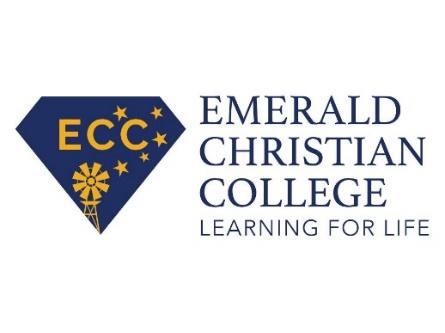 Transport Consent Form 2019 This form records consent for a child / student to travel in a private vehicle and / or by bus* to a specific external activity.  This form will be used as your consent when transporting students within a 25km radius of the College. Where private transport or a bus is to be utilised, the College will ensure that any person who provides that transport is the holder of a current driver’s licence (sufficient to lawfully operate the capacity of the vehicle) and that the vehicle they drive is registered. If the driver is not a parent of a child at the College or a teacher from the College, the College will also ensure that the person holds a Blue Card.(* the term ‘bus’ is a generalised term which, in this document, refers to the College bus or any other bus contracted to transport students)Privacy StatementEmerald Christian College is collecting information about you and your child in order to obtain consent for the transportation of your child by private vehicle and / or bus for the purpose of a College excursion / trip / camp / expedition or the like. The information in this form may be given to drivers who will be transporting your child/ren in a vehicle.  Your information will not be given to any other person or agency unless the College has obtained your consent, or the disclosure is required or authorised by law.Activity Risks and insuranceEmerald Christian College does not have personal accident insurance cover for children / students.  If your child is injured as a result of an accident or incident while participating in an activity, all costs associated with the injury, including medical costs are the responsibility of the parent/carer.  Some incidental medical costs may be covered by Medicare.  If you have private health insurance, some costs may be covered by your provider.  Any other costs must be covered by parents / carers.  It is up to parents / carers to decide what types and what level of private health insurance they wish to arrange to cover their child.  Please take this into consideration in deciding whether or not to allow your child to participate in any activity.School Management System – TASSBy completing this TRANSPORT CONSENT FORM, parents agree that record of such consent will be held on the Emerald Christian College School Management System (TASS).  The recording of this information will allow permission for your child/ren to travel via private vehicle or bus without further notice being required. This transport consent form will remain active for the school calendar year – in this case until the end of Term 4, 2019.  It is important to note that Parents/Carers are able to rescind permission for their child/ren at any time by contacting the College office on 07 49 820 977.PLEASE SELECT YOUR CONSENT OPTION ON THE BACK OF THIS PAGEPrivacy Notice: Emerald Christian College is collecting the personal information requested in this form in order to:Obtain lawful consent for your child to participate in the activity;Help co-ordinate the activity;Respond to any injury or medical condition that may arise during, or as a result of the activity; andUpdate College records where necessary.This information will only be accessed by authorised school staff and will be dealt with in accordance with the confidentiality requirements of, as applicable, s426 of the Education (General Provisions) Act 2006 (Qld), the Information Privacy Act 2009 (Qld), and/or the Privacy Act 1988 (Cwlth)The information will not be disclosed to any other person or agency unless the disclosure is authorised or required by law, or you have given Emerald Christian College permission for the information to be disclosed.TRANSPORT CONSENT FORM 2019STATEMENT OF CONSENT BY PARENT / CARER  THIS FORM OFFERS THREE LEVELS OF CONSENT FOR YOUR CHILD/REN.  PLEASE INDICATE YOUR PREFERENCE BELOW:           PRIVATE TRANSPORT AND BUSI hereby give permission for (insert name of child) ______________________________ in year ______to travel by PRIVATE TRANSPORT and / or BUS as required within a 25km radius of Emerald Christian College. I give consent for my child to travel by private transport or bus with Emerald Christian College staff members or volunteers.   I understand that the driver will provide supervision for my child and that a College staff member may not be present during travel.             BUS TRANSPORT ONLYI hereby give permission for (insert name of child) ______________________________ in year ______to travel by COLLEGE (or other) BUS as required within a 25km radius of Emerald Christian College. I give consent for my child to travel by bus organised by Emerald Christian College staff members.   I understand that the driver will provide supervision for my child and that a College staff member may not be present during travel.  By selecting this option, I understand that my child/ren will not be transported in a private vehicle.            NO PERMISSION TO LEAVE SITEI DO NOT give permission for (insert name of child) ______________________________ in year ______to travel by COLLEGE (or other) BUS nor by PRIVATE TRANSPORT as required within a 25km radius of Emerald Christian College. I understand that I may be contacted by Emerald Christian College staff in relation to activities which may require transport and can authorise activities either verbally or in written/electronic form. All permissions will be recorded onto TASS. 	______________________________          _______________________________        	     __/ __ / 2019Parent / Carer Name                                Parent / Carer Signature                           	    Date___________________________________________________________________________________________________________________________________For Office Use Only:                                                                                                			Details entered to TASS:  (Please insert initial + date)